Реквізити навчальної дисципліниПрограма навчальної дисципліниОпис навчальної дисципліни, її мета, предмет вивчення та результати навчанняМета дисципліни  - ознайомлення магістрів з концептуальними засадами правового регулювання адміністративної процедури в Україні та країнах-членах ЄС, зокрема  щодо поняття, видів, принципів та учасників адміністративної процедури, змісту окремих елементів адміністративної процедури, процедури складання адміністративного акта та адміністративного оскарження, засвоєння загального порядку правового регламентування адміністративних процедур та практики застосування адміністративного законодавства у країнах-членах ЄС.Завдання дисципліни полягають   у наданні сучасних знань з питань загальної адміністративної процедури в Україні та країнах-членах ЄС, розвитку державного управління/регулювання у сфері господарської діяльності  з урахуванням європейських стандартів; формуванні навичок роботи з нормативними матеріалами;вміння застосовувати теоретичні знання при вирішенні практичних ситуацій..У результаті вивчення цієї дисципліни студент  має володіти наступними компетентностями:                            Загальні компетентності (ЗК)Співвідношення результатів навчання дисципліни із програмними результатами навчанняПререквізити та постреквізити дисципліни (місце в структурно-логічній схемі навчання за відповідною освітньою програмою)Навчальна  дисципліна  «Адміністративні процедури  в Україні та державах-членах ЄС» належить до переліку обов’язкових дисциплін  з циклу професійної підготовки юристів, вивчається після складання іспитів/заліків з конституційного, адміністративного, адміністративно-процесуального права. Вона забезпечує особистісний і професійний розвиток студента та спрямована, передусім, на формування юриста, здатного до розуміння і розв’язання проблем адміністративно-процедурного регулювання в Україні та країнах-членах ЄС. Зміст навчальної дисципліниМодуль 1. Тема 1. Поняття та принципи адміністративної процедуриТема 2. Адміністративний орган та учасники адміністративної процедури. Особи, які сприяють розгляду адміністративної справиТема 3.  Стадії адміністративної процедури.Тема 4. Адміністративний акт.Тема 5. Докази та доказування в адміністративній процедуріМодуль 2.Тема 6. Адміністративне оскарження.Тема 7. Правове регулювання адміністративної процедури у ФРН.Тема 8. Акт із загального адміністративного права Нідерландів.Тема 9. Правове регулювання адміністративних процедур у  Республіці Польща.та Естонії.Навчальні матеріали та ресурсиБазова література:1.Адміністративна процедура: навчальний посібник/І.В.Бойко,О.Т.Зима,О.М.Соловйова, А.М.Школик; за заг.ред.І.В.Бойко-Харків:Право,2019.-204с.2 Куйбіда В.О,.Тимощук В.П..Розвиток адміністративної юстиції в країнах колишнього Радянського Союзу. Київ:Цент політико-правових реформ,2010.-144с3. Лученко Д.В.  Механізм оскарження в адміністративному праві : теоретичні й прикладні аспекти : монографія. - Харків : Право, 2017. – 437с.4.Рунова В.В., Пахомов В.В. Адміністративні процедури у діяльності господарських судів України:монографія/.- Суми:Сумський державний університет, 2019.-154с.5. Тимощук В.П.. Адміністративні акти: процедура прийняття та припинення дії. Київ:Конус-Ю.2010.-294с.6. Процедури в адміністративному праві України: теорія і практика. Севастополь:Вебер, 2003.-168с.Нормативно-правові актиПро Кабінет Міністрів України: Закон України від 27 лютого 2014 року// [Електронний ресурс]. – Режим доступу: https://zakon.rada.gov.ua/laws/show/794-18Про центральні органи виконавчої влади: Закон України від 17 березня 2011 року//[Електронний ресурс]. – Режим доступу: https://zakon.rada.gov.ua/laws/show/3166-17Про місцеві державні адміністрації: Закон України від 9 квітня 1999року//[Електронний ресурс]. – Режим доступу: https://zakon.rada.gov.ua/laws/show/586-14Про місцеве самоврядування в Україні: Закон Україні від 21 травня 1997р.// [Електронний ресурс]. – Режим доступу: https://zakon.rada.gov.ua/laws/show/280/97-%D0%B2%D1%80Про державну реєстрацію актів цивільного стану: Закон України від 1 липня 2010р.//[Електронний ресурс]. – Режим доступу: https://zakon.rada.gov.ua/laws/show/2398-17Про державну реєстрацію юридичних осіб, фізичних осіб-підприємців та громадських формувань: Закон України від 15 травня 2003 року// [Електронний ресурс]. – Режим доступу: https://zakon.rada.gov.ua/laws/show/755-15Порядок здійснення емісії та реєстрації випуску акцій акціонерних товариств, які створюються шляхом злиття, поділу, виділу чи перетворення або до яких здійснюється приєднання, затв. Рішенням Національної комісії з цінних паперів та фондового ринку від 9 квітня 2013 року №520,// [Електронний ресурс]. – Режим доступу: https://zakon.rada.gov.ua/laws/show/z0795-13Про публічні закупівлі: Закон України від 25грудня 2015р.//[Електронний ресурс]. – Режим доступу: https://zakon.rada.gov.ua/laws/show/922-19Про регулювання містобудівної діяльності: Закон України від 17 лютого 2011р.//[Електронний ресурс]. – Режим доступу: https://zakon.rada.gov.ua/laws/show/3038-17Порядок розгляду скарг у сфері державної реєстрації, затв. Постановою Кабінету Міністрів України від 25 грудня 2015р.№1128 /[Електронний ресурс]. – Режим доступу: https://zakon.rada.gov.ua/laws/show/1128-2015-%D0%BFПро ліцензування видів господарської діяльності: Закон України від 02 березня 2015р.//[Електронний ресурс]. – Режим доступу: https://zakon.rada.gov.ua/laws/show/222-19Про державне регулювання виробництва і обігу спирту етилового, коньячного і плодового, алкогольних напоїв та тютюнових виробів: Закон України від 19 грудня 1995р.  //[Електронний ресурс]. – Режим доступу: https://zakon.rada.gov.ua/laws/show/481/95-%D0%B2%D1%80Про туризм: Закон України від 15.09.1995р.// //[Електронний ресурс]. – Режим доступу: https://zakon.rada.gov.ua/laws/show/324/95-%D0%B2%D1%80 Про затвердженні ліцензійних умов провадження туроператорської діяльності: постанова Кабінету Міністрів України від 11.11.2015р.// //[Електронний ресурс]. – Режим доступу: https://zakon.rada.gov.ua/laws/show/991-2015-%D0%BFПро затвердження переліку органів ліцензування та визнання такими, що втратили чинність деяких постанов Кабінету Міністрів України: постанова Кабінету Міністрів України від 05.08.2015р.// //[Електронний ресурс]. – Режим доступу: https://zakon.rada.gov.ua/laws/show/609-2015-%D0%BFПро адміністративні послуги: Закон України від 06.09.2012р.// //[Електронний ресурс]. – Режим доступу: https://zakon.rada.gov.ua/laws/show/5203-17 Про затвердження Положення про дозвільну систему: Постанова Кабінету Міністрів України від 12.10.1992р.// //[Електронний ресурс]. – Режим доступу: https://zakon.rada.gov.ua/laws/show/576-92-%D0%BFПро основні засади державного нагляду (контролю) у сфері господарської діяльності: Закон України від 05.04.2007р.// //[Електронний ресурс]. – Режим доступу: https://zakon.rada.gov.ua/laws/show/877-16Про забезпечення санітарного та епідеміологічного благополуччя населення: Закон України від 24.02.1994р.// //[Електронний ресурс]. – Режим доступу: https://zakon.rada.gov.ua/laws/show/4004-12Про затвердження Положення про державний санітарно-епідеміологічний нагляд в Україні: Постанова Кабінету Міністрів України від 22.06.1999р.// //[Електронний ресурс]. – Режим доступу: https://zakon.rada.gov.ua/laws/show/1109-99-%D0%BFПро затвердження Порядку здійснення державного архітектурно-будівельного контролю: Постанова Кабінету Міністрів від 23.05.2011р.// //[Електронний ресурс]. – Режим доступу: https://zakon.rada.gov.ua/laws/show/553-2011-%D0%BF (зупинено дію з 18.03.2020р. до початку виконання функцій і повноважень Державної інспекції містобудування.)Про затвердження Порядку встановлення заборони (тимчасової заборони) та поновлення обігу лікарських засобів на території України: Наказ МОЗ від 22.11.2011р.// //[Електронний ресурс]. – Режим доступу: https://zakon.rada.gov.ua/laws/show/z0126-12Про затвердження Порядку контролю якості лікарських засобів під час оптової та роздрібної торгівлі: Наказ МОЗ України від 29.09.2014р.// //[Електронний ресурс]. – Режим доступу: https://zakon.rada.gov.ua/laws/show/z1515-14 Порядок оформлення і подання скарг платниками податків та розгляду контролюючими органами, затв. наказом Мінфіну України від 21.10.2015р. ////[Електронний ресурс]. – Режим доступу: https://zakon.rada.gov.ua/laws/show/z1617-15Про затвердження Порядку розгляду скарг у сфері державної реєстрації: Постанова Кабінету Міністрів України від 25.12.2015р.// //[Електронний ресурс]. – Режим доступу: https://zakon.rada.gov.ua/laws/show/1128-2015-%D0%BFПро публічні закупівлі: Закон України від 25.12.2015р.// //[Електронний ресурс]. – Режим доступу: //[Електронний ресурс]. – Режим доступу: https://zakon.rada.gov.ua/laws/show/922-19Про особливості здійснення закупівель товарів, робіт і послуг для гарантованого забезпечення потреб оборони: Закон України від 12.05.2016р.// //[Електронний ресурс]. – Режим доступу: https://zakon.rada.gov.ua/laws/show/1356-19 Порядок розміщення інформації про публічні закупівлі, затв. наказом Мінекономрозвитку і торгівлі України від 18.03.2016р. //[Електронний ресурс]. – Режим доступу: https://zakon.rada.gov.ua/laws/show/z0447-16Проект Закону України «Про адміністративну процедуру» //[Електронний ресурс]. – Режим доступу: http:// http://w1.c1.rada.gov.ua/pls/zweb2/webproc4_1?pf3511=68834Митний кодекс України//[Електронний ресурс]. – Режим доступу: https://zakon.rada.gov.ua/laws/show/4495-17Резолюція 77 (31) Комітету міністрів РЄ про захист особи відносно актів адміністративних органів від 28.09.1977 р.// [Електронний ресурс]. – Режим доступу: http://ruh.znaimo.com.ua/index12807.html?page=57 Рекомендації Комітету Міністрів Ради Європи № R(80)2 стосовно здійснення адміністративними органами влади дискреційних повноважень, прийнятої Комітетом Міністрів 11.03.1980 на 316-й нараді.// [Електронний ресурс]. – Режим доступу: http://pravo.org.ua/files/zarub_zakon/Rec_1991.pdfРекомендація Комітету Міністрів Ради Європи від 17 вересня 1987 року № R (87) 16 щодо адміністративних процедур, які зачіпають велику кількість осіб.// Адміністративна процедура та адміністративні послуги. Зарубіжний досвід і пропозиції для України / Автор-упорядник В.П.Тимощук. – К.: Факт, 2003. – 496 с.Допоміжна література:Адміністративна юстиція: європейський досвід і пропозиції для України / [авт.-упоряд.: І. Б. Коліушко, Р. О. Куйбіда]. – К., 2003. – 536 с.Адміністративна відповідальність : курс лекцій / В.К. Колпаков [та ін.] ; за ред. О.В. Кузьменко ; Національна академія внутрішніх справ. - Київ : Юрінком Інтер, 2018. - 568 с.Битяк, Ю.П. Адміністративне право : підручник / Ю.П. Битяк, І.М. Балакарєва, І.В. Бойко, В.М. Гаращук [та 22 інших] ; за загальною редакцією Ю.П. Битяка ; Міністерство освіти і науки України, Національний юридичний університет імені Ярослава Мудрого. - Харків : Право, 2020. - 390 с.Бородін, І.Л. Адміністративне право України : підручник / І.Л. Бородін ; Міністерство освіти і науки України, Національний авіаційний університет. - Київ : Правова єдність, Алерта, 2019. - 547 с.Галунько В.В. Адміністративне право України. Повний курс : підручник / Валентин Галунько, Тетяна Коломоєць, Оксана Кузьменко, Петро Діхтієвський [та 88 інших] ; за редакцією В. Галунька, О. Правоторової ; Академія адміністративно-правових наук, Науково-дослідний інститут публічного права. - Видання третє. - Херсон : ОЛДІ-ПЛЮС, 2020. - 582 с.Голосніченко, Іван Пантелійович. Адміністративне право України: основні поняття. Загальна та особлива частини : навчальний посібник : / І.П. Голосніченко, М.Ф. Стахурський, Н.І. Золотарьова. - Київ : ГАН, 2005. - 232 с.Гончарук С.Т. Адміністративне право : конспект лекцій для здобувачів вищої освіти галузі знань "08 Право" спеціальності "081 Право" / С.Т. Гончарук, І.М. Сопілко ; Міністерство освіти і науки України, Національний авіаційний університет. - Тернопіль : Осадца Ю. В., 2018. - 179 с.Колпаков В.К. Курс адміністративного права України : підручник / Колпаков В.К. [та 20 інших] ; за редакцією О.В. Кузьменко ; Національна академія внутрішніх справ. - Видання 3-тє, доповнене. - Київ : Юрінком Інтер, 2018. - 902 с.Концептуальні засади реформування адміністративного права та фінансового права України в сучасних умовах : матеріали Всеукраїнського круглого столу, м. Київ, 02 листопада 2018 року / за загальною редакцією О.Ф. Андрійко ; Національна академія наук України, Інститут держави і права імені В.М. Корецького НАН України, Відділ проблем державного управління та адміністративного права. - Київ : Інститут держави і права імені В.М. Корецького НАН України, 2018. - 207 с.Лученко Д.В. Механізм оскарження в адміністративному праві : теоретичні й прикладні аспекти : монографія / Д.В. Лученко ; Міністерство освіти і науки України, Національний юридичний університет імені Ярослава Мудрого. - Харків : Право, 2017. - 437 c.Лютіков П.С Феномен юридичних осіб як суб'єктів адміністративного права : монографія / П.С. Лютіков. - Херсон : Гельветика, 2013. - 251 с.Мельник, Р.С. Загальне адміністративне право в питаннях і відповідях : навчальний посібник / Р.С. Мельник ; Київський національний університет імені Тараса Шевченка. - Київ : Юрінком Інтер, 2019. - 307 с.Науково-практичний коментар до Закону України «Про адміністративні послуги»/ О.Ф. Андрійко та ін..; за заг. ред.. В.П. Тимощука . – Київ, 2013.-391 с.Науково-практичний коментар до проекту Закону України «Про адміністративну процедуру»/ Авт.кол. (Андрійко О.Ф., Бевзенко В.М. та ін..), за заг.ред. Тимощука В.П.-К.:ФОП Мишалов Д.В.,2019.-460с.Пасічник А.В. Адміністративна правосуб'єктність юридичних осіб приватного права : монографія / А.В. Пасічник. - Суми : Мрія-1, 2014. - 125 с.Решота В.В.Джерела адміністративного права України: проблеми судового застосування : монографія / Володимир Решота ; ПВНЗ "Львівський університет бізнесу і права", Львівський національний університет імені Івана Франка. - Львів : Галицька видавнича спілка, 2018. - 431 с..Сущенко Д.В.Адміністративні процедури в Україні та країнах Європи: порівняльно-правовий аспект.:дисертація на здобуття наукового ступеня кандидата юридичних наук за спеціальністю 12.00.07Школик А.М Порівняльне адміністративне право : навч. посібник для юридичних факультетів та факультетів міжнародних відносин / А.М. Школик. - Львів : ЗУКЦ, 2007. - 307 с.Шмідт-Ассманн, Ебергард. Загальне адміністративне право як ідея врегулювання = Das Allgemeine Verwaltungsrecht als Ordnungsidee : основні засади та завдання систематики адміністративного права / Ебергард Шмідт-Ассманн ; [пер. з нім. Г. Рижков та ін.]. - Вид. 2-ге, перероб. та доп. - Київ : К. І. С., 2009. - XXVII, засади та завдання систематики адміністративного права / Ебергард Шмідт-Ассманн ; [пер. з нім. Г. Рижков та ін.]. - Вид. 2-ге, перероб. та доп. - Київ : К. І. С., 2009. - XXVII, 523 с.Навчальний контентМетодика опанування навчальної дисципліни (освітнього компонента)Лекція.Тема 1. Поняття та принципи адміністративної процедури (2 год.)1. Засади і форми відносин між органами публічної адміністрації та громадянами у зарубіжних країнах.2.Поняття, та види адміністративної процедури в Україні та країнах-членах ЄС. 3. Правове регулювання адміністративної процедури в Україні та країнах-членах ЄС: загальний закон (кодекс) versus спеціальні законодавчі акти.4.Резолюції та рекомендації Ради Європи щодо здійснення адміністративних процедур5.Ініціативи щодо поліпшення якості послуг урядів країн Організації економічного співробітництва і розвитку(ОЕСР).6.Поняття  та значення  принципів адміністративної процедури, їх класифікація..Практичне заняття (2 год.)1. Органи публічної адміністрації: поняття та загальна характеристика діяльності.2. Поняття, ознаки та види адміністративної процедури.3.Правові засади адміністративної процедури.4.Поняття  та значення  принципів адміністративної процедури, їх класифікація.  Питання для самостійної роботи (12 год.)Загальна характеристика законодавства України про адміністративну процедуру. Принцип ефективності в адміністративній процедурі. Принцип пропорційності в адміністративній процедурі.Принцип офіційності в адміністративній процедурі.Презумпція правомірності дій та вимог особи.Гарантувння права особи на участь в адміністративному провадженні.Гарантування ефективних засобів правового захисту.Мова здійснення адміністративного провадження.Діловодство в адміністративному провадженні.Обсяг правового регулювання адміністративної процедури у зарубіжних країнах у загальних законах(кодексах) про адміністративну процедуру. Структура загальних законів(кодексів) про адміністративну процедуру у зарубіжних країнахАдміністративна процедура та адміністративний процес як самостійні засоби захисту прав приватних осіб у відносинах з органами публічної адміністрації, співвідношення понять.Лекція.Тема 2. Адміністративний орган та учасники адміністративної процедури. Особи, які сприяють розгляду адміністративної справи (2 год.)1.Поняття та види адміністративних органів, їх повноваження в адміністративній процедурі.  2.Види учасників адміністративної процедури, їх права та обов`язки.3.Приватні особи як учасники адміністративної процедури.4.Особи, які сприяють розгляду адміністративної справи.Література: нормативно-правові акти -1-4, 29; допоміжна - 1, 2, 3, 10,16;20,21Практичне заняття (2 год.)1. Адміністративний орган та його повноваження в адміністративній процедурі  2.Публічне правонаступництво в адміністративній процедурі.3Учасники адміністративної процедури, їх права та обов`язки.4.Особи, які сприяють розгляду адміністративної справи.Питання для самостійної роботи (12 год.)Посадова особа адміністративного органу. .Конфлікт інтересів в адміністративній процедурі та способи його усунення..Підстави для відводу(самовідводу) посадової особи адміністративного органу. Процедура відводу посадової особи..Відвід особи, яка сприяє розгляду справи.Адміністративна взаємодопомога.Представництво інтересів особи в адміністративному провадженні.Процедура запрошення учасників адміністративного провадження та осіб,які сприяють розгляду справи..Порядок повідомлення учасників адміністративного провадження та осіб,які мають право брати участь в адміністративному провадженні.Лекція. Тема 3. Стадії адміністративної процедури (2 год.)1.Структура адміністративної процедури.2.Ініціювання адміністративного провадження. 3.Розгляд справи та слухання як стадія адміністративної процедури. 4.Прийняття адміністративного акта як стадія адміністративної процедури.Література: нормативно-правові акти - 29; допоміжна - 3,6, 16;21Практичне заняття (2 год.)1.Структура адміністративної процедури.2.Ініціювання адміністративного провадження адміністративним органом. 3.Ініціювання адміністративного провадження за заявою особи.4.Початок адміністративного провадження та підготовка справи до вирішення.3.Розгляд справи та слухання як стадія адміністративної процедури. 4.Прийняття адміністративного акта як стадія адміністративної процедури.Питання для самостійної роботи (10 год.)1.Заява особи щодо забезпечення реалізації її прав і законних інтересів та виконання нею визначених законом обов`язків: форма, вимоги до змісту, порядок подання, реєстрація, залишення без руху.2.Заяви, що не підлягають розгляду.3.Надіслання заяви за належністю.4. Обов`язки адміністративного органу під час підготовки справи до розгляду і вирішення.5. Витребування документів та відомостей.6. Порядок залучення до участі в адміністративному провадженні адресата та заінтересованих осіб.7. Розгляд клопотань учасників адміністративного провадження.8. Доступ до матеріалів справи.9. Пояснення та зауваження учасників адміністративного провадження.10. Особливості адміністративного провадження звеликою кількістю осіб.11. Проведення слухання у справі.Лекція. Тема 4. Докази та доказування в адміністративній процедурі(2 год.).1.Процес доказування в адміністративній процедурі:поняття та зміст.2.Характеристика окремих етапів доказування.3.Збір, оцінка, перевірка доказів.4.Суб`єкти доказування. 5.Поняття доказів в адміністративній процедурі. Класифікація доказів.Практичне заняття (2 год.)1.Процес доказування в адміністративній процедурі:поняття та зміст.2.Характеристика окремих етапів доказування.Питання для самостійної роботи ( 8 год.)1.Збір, оцінка, перевірка доказів.2.Суб`єкти доказування. 3.Поняття доказів в адміністративній процедурі. Класифікація доказів.4.Пояснення учасників адміністративного провадження як засоби доказування.5.Пояснення свідків як засоби доказування.6.Висновки експертів як засоби доказування.7.Консультації або роз`яснення спеціалістів як засоби доказування.Лекція. Тема 5.Адміністративний акт (2год.)1.Поняття та види адміністративного акта. 2.Форма та зміст адміністративного акта.3. Структура адміністративного акта. 4.Адміністративний розсуд при прийнятті адміністративних актів. 5.Чинність адміністративних актів. 6.Скасування, анулювання, відкликання та нікчемність адміністративних актів.7.Адміністративні акти, які зачіпають права великої кількості осіб. Виконання адміністративного акта.Практичне заняття (2 год.)1.Поняття та види адміністративного акта. 2.Форма та зміст адміністративного акта.3. Структура адміністративного акта. Питання для самостійної роботи ( 8 год.)1.Адміністративний розсуд при прийнятті адміністративних актів. 2.Чинність адміністративних актів.3. Порядок доведення до відома адміністративного акта.4.Скасування, анулювання, відкликання та нікчемність адміністративних актів.5.Адміністративні акти, які зачіпають права великої кількості осіб.6.Виконання адміністративного акта.Змістовний модуль2Лекція. Тема 6. Адміністративне оскарження.(2 год.)1.Характеристика адміністративного оскарження.2. Поняття скарги. Предмет оскарження.3. Правове регулювання процедури розгляду скарг.4. Строки у процедурі розгляду скарг.5. Порядок розгляду скарг.Практичне заняття (2 год.)1. Право на адміністративне оскарження.2.Форма та зміст скарги. 3.Строки та порядок  подання скарги.4.Суб`єкти розгляду скарги.5. Загальна характеристика адміністративного провадження за скаргою.Питання для самостійної роботи ( 6 год.)1.Початок адміністративного провадження за скаргою.2.Підготовка та перегляд справи за скаргою.3.Характерстика видів рішення за скаргою.Лекція. Тема 7. Правове регулювання адміністративної процедури у ФРН. (2 год)1.Сфера застосування Закону ФРН про адміністративну процедуру, територіальна компетенція і взаємодопомога адміністративних органів.2.Поняття і принципи адміністративної процедури. 3.Учасники адміністративної процедури.4.Уповноважені , помічники та представники в адміністративній процедурі.5.Адміністративний акт:визначеність, форма, обґрунтування, проголошення і дія.Практичне заняття (2 год.)1..Поняття і принципи адміністративної процедури. 2.Учасники адміністративної процедури.3.Уповноважені , помічники та представники в адміністративній процедурі.45.Адміністративний акт:визначеність, форма, обґрунтування, проголошення і дія.Питання для самостійної роботи( 4 год.)Публічно-правовий договір: допустимість, форма та недійсність.Особливі види процедури.Процедура правового захисту.Лекція.Тема 8. Акт із загального адміністративного права Нідерландів.1.Відносини між приватними особами та адміністративними органами як предмет правового регулювання Акту із загального адміністративного права Нідерландів.2.Загальні положення про розпорядження адміністративних органів та стадії їх підготовки та прийняття.3. Спеціальні положення про розпорядження адміністративних органів.4. Примус в адміністративній процедурі.Практичне заняття (2 год.)1.Адміністративний орган в адміністративній процедурі, його повноваження та можливість їх делегування.2. Нагляд за адміністративними органами.3.Загальні та спеціальні положення про розпорядження адміністративних органів,стадії їх підготовки та прийняття.4. Примус в адміністративній процедурі.Питання для самостійної роботи ( 4 год.)1.Заперечення та апеляції щодо розпоряджень адміністративних органів.2. Порядок звернення до окружного суду згідно Акту із загального адміністративного права Нідерландів.Лекція. Тема 9. Правове регулювання адміністративних процедур у  Республіці Польща та Естонії.1.Органи публічної адміністрації Республіки Польща в адміністративному провадженні та порядок вирішення ними адміністративних справ.2. Правовий статус сторони за Кодексом адміністративного провадження Республіки Польща.3. Апеляція та оскарження за Кодексом адміністративного провадження Республіки Польща.4. Адміністративний орган і учасники провадження у Законі про адміністративну процедуру Естонії.5.Провадження за запереченням у Законі про адміністративну процедуру Естонії.Практичне заняття (2 год.)1.Органи публічної адміністрації Республіки Польща в адміністративному провадженні та порядок вирішення ними адміністративних справ.2. Правовий статус сторони за Кодексом адміністративного провадження Республіки Польща.3. Апеляція та оскарження за Кодексом адміністративного провадження Республіки Польща.4. Адміністративний орган і учасники провадження у Законі про адміністративну процедуру Естонії.5.Провадження за запереченням у Законі про адміністративну процедуру ЕстоніїПитання для самостійної роботи ( 8 год.)1.Участь прокурора за Кодексом адміністративного провадження Республіки Польща.2. Вирішення спорів про компетенцію між органами публічної адміністрації і звичайними судами  за Кодексом адміністративного провадження Республіки Польща3. Участь преси і громадських організацій в адміністративному провадженні Польщі.4. Адміністративний акт:правомірність, чинність та порядок внесення змін за  Законом про адміністративну процедуру Естонії.5. Постанова адміністративного органу в адміністративній процедурі Естонії.Самостійна робота студентаСамостійна робота сприяє кращому засвоєнню студентами матеріалу з навчальної дисципліни «Адміністративні процедури в Україні та країнах-членах ЄС», формуванню у них умінь та навичок самостійно одержувати додаткові знання.Формами самостійної роботи студентів є:-  ознайомлення із текстом лекції;- підготовка питань, винесених на самостійне вивчення за допомогою рекомендованих джерел;– підготовка до практичних занять, виконання завдань за темами практичних занять;- підготовка рефератів, презентацій, статей тощо;- проведення досліджень;- підготовка до поточних і підсумкових контрольних заходів;– робота в інформаційних мережах.Під час самостійної роботи необхідно опрацювати  літературу, нормативно-правові акти, судову практику до тем, що виносяться на практичні заняття.Прийом і консультації по виконанню завдань щодо самостійної роботи студентів (СРС) проводяться викладачем згідно встановленого графіку. Завдання СРС рахуються виконаними, якщо: – виконані і здані в зазначені викладачем строки; – повністю виконані (розкривають тему завдання); – не мають  помилок;– виконані студентом самостійно.Політика та контрольПолітика навчальної дисципліни (освітнього компонента)Види навчальної діяльності Методи викладання, навчання Дисципліна передбачає навчання через:Лекції надають студентам матеріали щодо основних теоретичних положень навчальної дисципліни з різних точок зору, що є основою для самостійного навчання здобувачів вищої освіти. Лекції доповнюються практичними заняттями, що надають студентам можливість застосовувати теоретичні знання на практичних прикладах, а використання кейс-методу та проведення дослідницької роботи - перевірити якість і глибину засвоєного теоретичного матеріалу. Практико-орієнтоване навчання передбачає застосування положень законодавства в означеній сфері в конкретних правових ситуаціях.У ході вивчення дисципліни передбачено два види аудиторних занять: лекції та практичні заняття, вони мають свої відмінності і особливості методики їх проведення. Лекційні заняття з даної дисципліни будуть проводитись з використанням наступних методів викладання матеріалу: - традиційна лекція (інформаційно-пояснювальна і розповідна); - лекція-бесіда; - лекція-візуалізація (з використанням унаочнень).Практичні заняття з даної дисципліни будуть проводитись з використанням наступних методів: - практичне заняття - бесіда;  - практичне заняття за методом малих груп;- практичне заняття -дискусія; - практичне заняття – модульна  контрольна робота. Проведення лекційних та практичних занять буде здійснюватися з використанням мультимедійного проектора та роботи студентів у мережі Інтернет.Можливість отримання оцінки «автоматом»: так Заохочувальні балиПропущені контрольні заходи оцінювання перескладаються лише за умови документально підтверджених поважних причин їх пропускуПроцедура оскарження результатів контрольних заходів оцінюванняСтуденти мають можливість підняти будь-яке питання, яке стосується процедури контрольних заходів та очікувати, що воно буде розглянуто згідно із наперед визначеними процедурами.Академічна доброчесністьПолітика та принципи академічної доброчесності визначені у розділі 3 Кодексу честі Національного технічного університету України «Київський політехнічний інститут імені Ігоря Сікорського». Детальніше: https://kpi.ua/code.(інша необхідна інформація стосовно академічної доброчесності) Норми етичної поведінкиНорми етичної поведінки студентів і працівників визначені у розділі 2 Кодексу честі Національного технічного університету України «Київський політехнічний інститут імені Ігоря Сікорського». Детальніше: https://kpi.ua/code. Види контролю та рейтингова система оцінювання результатів навчання (РСО)Поточний контроль: експрес-опитування, опитування за темою заняття, МКР, тест тощоМодулі проводяться викладачем у вигляді тестування або співбесідиКалендарний контроль: провадиться двічі на семестр як моніторинг поточного стану виконання вимог силабусу.Семестровий контроль:  залік Підсумкова оцінка з навчальної дисципліни визначається відповідно до Положення «Про порядок оцінювання результатів навчання студентів за накопичувальною бально- рейтинговою системою». Умови допуску до семестрового контролю: зарахування усіх практичних робіт. Таблиця відповідності рейтингових балів оцінкам за університетською шкалою: Додаток 1Перелік питань до семестрового контролю.1.Органи публічної адміністрації: поняття та загальна характеристика діяльності. 2.Загальнотеоретичні підходи до юридичних процедур.3.Поняття, характерні ознаки та види адміністративної процедури. 4.Адміністративна процедура та адміністративний процес як самостійні засоби захисту прав приватних осіб у відносинах з органами публічної адміністрації.5.Загальна характеристика законодавства про адміністративну процедуру. 6.Конституція України як основа законодавства про адміністративну процедуру.7.Рішення Конституційного Суду України та їх вплив на законодавство про адміністративну процедуру.8.Міжнародні акти та акти органів Ради Європи щодо адміністративної процедури.9.Законодавчі акти про адміністративну процедуру:загальні, рамкові та спеціальні.10. Підзаконні нормативно-правові акти в законодавстві про адміністративну процедуру.11. Поняття та значення принципів адміністративної процедури, їх класифікація та перспективи  нормативного закріплення. 12.Верховенство права  та законність як принципи адміністративної процедури. 13. Принцип рівності учасників процедури перед законом.14. Загальна характеристика інших принципів адміністративної процедури.15..Поняття та види адміністративних органів. 16..Повноваження адміністративного органу. 17.Публічне правонаступництво в адміністративній процедурі.18..Конфлікт інтересів та способи його усунення. 19..Відвід посадової особи.20..Відвід особи, яка сприяє розгляду справи.21. Адміністративна взаємодопомога.22..Приватні особи як учасники адміністративного провадження.23. Види учасників адміністративного провадження. 24..Правосуб `єктність  приватних осіб в адміністративному провадженні. 25. Права та обов`язки учасників адміністративного провадження.  26.Представництво інтересів особи в  адміністративному провадженні. 27.Особи, які сприяють розгляду адміністративної справи. 28.Процедура запрошення учасників адміністративного провадження та осіб,які сприяють розгляду справи.29.Порядок повідомлення учасників адміністративного провадження та осіб,які мають право брати участь в адміністративному провадженні.30..Структура адміністративної процедури.Ініціювання адміністративного провадження. Розгляд справи та слухання як стадія адміністративної процедури. 4.Прийняття адміністративного акта як стадія адміністративної процедури.Заява особи щодо забезпечення реалізації її прав і законних інтересів та виконання нею визначених законом обов`язків: форма, вимоги до змісту, порядок подання, реєстрація, залишення без руху..Заяви, що не підлягають розгляду..Надіслання заяви за належністю. Обов`язки адміністративного органу під час підготовки справи до розгляду і вирішення. Витребування документів та відомостей. Порядок залучення до участі в адміністративному провадженні адресата та заінтересованих осіб.Розгляд клопотань учасників адміністративного провадження.Доступ до матеріалів справи. Пояснення та зауваження учасників адміністративного провадження. Особливості адміністративного провадження звеликою кількістю осіб. Проведення слухання у справі.Процес доказування в адміністративній процедурі:поняття та зміст..Характеристика окремих етапів доказування..Збір, оцінка, перевірка доказів..Поняття та види адміністративного акта. Форма та зміст адміністративного акта. Структура адміністративного акта. Адміністративний розсуд при прийнятті адміністративних актів. Чинність адміністративних актів. Скасування, анулювання, відкликання та нікчемність адміністративних актів.Адміністративні акти, які зачіпають права великої кількості осіб.Виконання адміністративного акта.Виконання адміністративного акта.Характеристика адміністративного оскарження. Поняття скарги. Предмет оскарження. Правове регулювання процедури розгляду скарг. Строки у процедурі розгляду скарг.Порядок розгляду скарг.Засади і форми відносин між органами публічної адміністрації та громадянами у зарубіжних країнах..Поняття адміністративної процедури у зарубіжних країнах та її види.Правове регулювання адміністративної процедури у зарубіжних країнах: загальний закон (кодекс)versus спеціальні законодавчі акти.Ініціативи щодо поліпшення якості послуг урядів країн Організації економічного співробітництва і розвитку(ОЕСР).Обсяг правового регулювання адміністративної процедури у зарубіжних країнах у загальних законах(кодексах) про адміністративну процедуру.Стуктура загальних законів(кодексів) про адміністративну процедуру у зарубіжних країнах..Правове регулювання адміністративної процедури у ФРН.Загальний закон про адміністративну процедуру Австрії.Акт із загального адміністративного права Нідерландів..Кодекс адміністративного провадження Республіки Польща.Закон про адміністративну процедуру Естонії.Робочу програму навчальної дисципліни (силабус):Складено доцентом кафедри господарського та адміністративного права факультету соціології та права, к.ю.н. Кисіль Людмилою ЄвгенівноюУхвалено кафедрою __________ (протокол № ___ від ____________)Погоджено Методичною комісією факультету (протокол № __ від _______)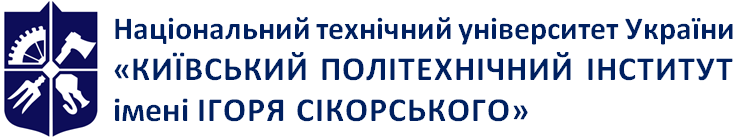 Робоча програма навчальної дисципліни «Адміністративні процедури в Україні та країнах-членах ЄС» (Силабус)Робоча програма навчальної дисципліни «Адміністративні процедури в Україні та країнах-членах ЄС» (Силабус)Робоча програма навчальної дисципліни «Адміністративні процедури в Україні та країнах-членах ЄС» (Силабус)Рівень вищої освітиДругий (магістерський) 
Галузь знань08 ПравоСпеціальність081 ПравоОсвітня програмаГосподарське та адміністративне право і процесСтатус дисципліниВибірковаФорма навчанняочна(денна)/заочна/дистанційнаРік підготовки, семестр5 курс, 1 семестрОбсяг дисципліни4 кредити ЄКТС /120 год., у тому числі  аудиторних занять:лекції-18 год.,практичні-18 год., самостійна робота- 72 год.Семестровий контроль/ контрольні заходиМКР,залікРозклад занятьМова викладанняУкраїнськаІнформація про 
керівника курсу / викладачівЛектор, практичні заняття: Кисіль Людмила Євгенівна, к.ю.н., доцент, м.т. 063-896-82-49, ludmila-kysil@ukr.net месенджер Viber з 8-30 до 20- 00  щодня, субота: з 15-00 до 18-00 . Розміщення курсуhttp : // uiite . kpi . ua / distancijne - navchannya /ЗК 1Здатність до абстрактного мислення, аналізу та синтезу.ЗК 2Здатність проводити дослідження на відповідному рівні. ЗК 3Здатність до пошуку, оброблення та аналізу інформації з різних джерелЗК 4Здатність до адаптації та дії в новій ситуації. ЗК 6Здатність генерувати нові ідеї (креативність)ЗК 7Здатність приймати обґрунтовані рішення.ЗК 8Здатність спілкуватися з представниками інших професійних груп різного рівня (з експертами з інших галузей знань/видів економічної діяльності). ЗК 9Здатність працювати в міжнародному контексті.Фахові компетентності (ФК)Фахові компетентності (ФК)ФК 2Здатність аналізувати та оцінювати вплив правової системи Європейського Союзу на правову систему України.ФК 6Здатність обґрунтовувати та мотивувати правові рішення, давати розгорнуту юридичну аргументацію.ФК 10Здатність ухвалювати рішення у ситуаціях, що вимагають системного, логічного та функціонального тлумачення норм права, а також розуміння особливостей практики їх застосуванняФК 13Здатність доносити до фахівців і нефахівців у сфері права інформацію, ідеї, зміст проблем та характер оптимальних рішень з належною аргументацією.ФК 15Здатність самостійно готувати проекти актів правозастосування, враховуючи вимоги щодо їх законності, обґрунтованості та вмотивованості.ФК 16Здатність розуміти, аналізувати та  прогнозувати тенденції розвитку господарського та адміністративного  права і процесу Програмні результати навчання( ПРН)Програмні результати навчання( ПРН) 3Оцінювати природу та характер суспільних процесів і явищ, і виявляти розуміння меж та механізмів їх правового регулювання.5Проводити збір, інтегрований аналіз та узагальнення матеріалів з різних джерел, включаючи наукову та професійну літературу, бази даних, цифрові, статистичні, тестові та інші, та перевіряти їх на достовірність, використовуючи сучасні методи дослідження6Здійснювати презентацію свого дослідження з правової теми, застосовуючи першоджерела та прийоми правової інтерпретації складних комплексних проблем, що постають з цього дослідження, аргументувати висновки8Обґрунтовано формулювати свою правову позицію, вміти опонувати, оцінювати докази та наводити переконливі аргументи.9Дискутувати зі складних правових проблем, пропонувати і обґрунтовувати варіанти їх розв’язання.10Оцінювати достовірність інформації та надійність джерел, ефективно опрацьовувати та використовувати інформацію для проведення наукових досліджень та практичної діяльності.14Проводити порівняльно-правовий аналіз окремих інститутів права різних правових систем, враховуючи взаємозв’язок правової системи України з правовими системами Ради Європи та Європейського Союзу15Аналізувати та оцінювати практику застосування окремих правових інститутів16Обґрунтовувати правову позицію на різних стадіях правозастосування.19Інтегрувати необхідні знання та розв’язувати складні задачі правозастосування у різних сферах професійної діяльності.20Критично осмислювати практики регулювання господарських та адміністративних відносин, аналізувати та визначати тенденції їх розвитку  Результат навчання(1. знати; 2. вміти; 3. комунікація)Результат навчання(1. знати; 2. вміти; 3. комунікація)Форми (та/або методи і технології) викладання і навчанняФорми (та/або методи і технології) викладання і навчанняМетоди оцінювання Методи оцінювання Відсоток у підсумковій оцінці з дисципліниКодРезультат навчання1.1.Знати: концептуальні засади адміністративних процедур в Україні та державах-членах ЄСЛекція, практичне заняття, самостійна роботаУсні відповіді під час лекційних та практичних занять.Підготовка рефератів і презентація  на практичному занятті, залікова роботаУсні відповіді під час лекційних та практичних занять.Підготовка рефератів і презентація  на практичному занятті, залікова робота10102.1.Вміти: аналізувати та оцінювати вплив правової системи Європейського Союзу на правову систему УкраїниЛекція, практичне заняття, самостійна роботаУсні відповіді під час лекційних та практичних занять.Підготовка рефератів і презентація  на практичному занятті, залікова роботаУсні відповіді під час лекційних та практичних занять.Підготовка рефератів і презентація  на практичному занятті, залікова робота10102.2Вміти: обґрунтовувати та мотивувати правові рішення, давати розгорнуту юридичну аргументацію.Лекція, практичне заняття,  самостійна роботаУсні відповіді під час лекційних та практичних занять.Підготовка рефератів і презентація  на практичному занятті, залікова роботаУсні відповіді під час лекційних та практичних занять.Підготовка рефератів і презентація  на практичному занятті, залікова робота10102.3Вміти:ухвалювати рішення у ситуаціях, що вимагають системного, логічного та функціонального тлумачення норм права, а також розуміння особливостей практики їх застосуванняЛекція, практичне заняття,  самостійна роботаУсні відповіді під час лекційних та практичних занять.Підготовка рефератів і презентація  на практичному занятті, залікова роботаУсні відповіді під час лекційних та практичних занять.Підготовка рефератів і презентація  на практичному занятті, залікова робота10102.4Вміти доносити до фахівців і нефахівців у сфері права інформацію, ідеї, зміст проблем та характер оптимальних рішень з належною аргументацією.Лекція, практичне заняття, самостійна роботаУсні відповіді під час лекційних та практичних занять.Підготовка рефератів і презентація  на практичному занятті, залікова роботаУсні відповіді під час лекційних та практичних занять.Підготовка рефератів і презентація  на практичному занятті, залікова робота10102.5Вміти: самостійно готувати проекти актів правозастосування, враховуючи вимоги щодо їх законності, обґрунтованості та вмотивованостіЛекція, практичне заняття, самостійна роботаУсні відповіді під час лекційних та практичних занять.Підготовка рефератів і презентація  на практичному занятті, залікова роботаУсні відповіді під час лекційних та практичних занять.Підготовка рефератів і презентація  на практичному занятті, залікова робота20203.1.Вільно володіти письмовою та усною державною мовою, правильно вживаючи правничу термінологію під час ініціації, організації та проведення науково-дослідних робіт  Лекція, практичне заняття,, самостійна роботаУсні відповіді під час лекційних та практичних занять.Підготовка рефератів і презентація  на практичному занятті, залікова роботаУсні відповіді під час лекційних та практичних занять.Підготовка рефератів і презентація  на практичному занятті, залікова робота10103.2Здатність розуміти, прогнозувати та застосовувати сучасні адміністративні процедури в Україні та державах-членах ЄС Лекція, практичне заняття, самостійна роботаУсні відповіді під час лекційних та практичних занять.Підготовка рефератів і презентація  на практичному занятті, залікова роботаУсні відповіді під час лекційних та практичних занять.Підготовка рефератів і презентація  на практичному занятті, залікова робота2020Результати навчання     дисципліни (код) Програмні результати навчання (назва)1.12.12.22.32.42.53.13.2ПРН-1  Розробляти стартап на основі інноваційної бізнес-ідеї, формувати та мотивувати командуПРН-2  Оцінювати систему суспільних взаємозв’язків у сферах людської діяльності та проводити розрахунки показників сталості продукційних систем і територіальних утворень.ПРН-3 Оцінювати природу та характер суспільних процесів і явищ, і виявляти розуміння меж та механізмів їх правового регулювання+++++++ПРН-4 Співвідносити сучасну систему цивілізаційних цінностей з правовими цінностями, принципами та професійними етичними стандартамиПРН-5 Проводити збір, інтегрований аналіз та узагальнення матеріалів з різних джерел, включаючи наукову та професійну літературу, бази даних, цифрові, статистичні, тестові та інші, та перевіряти їх на достовірність, використовуючи сучасні методи дослідження+++++++ПРН-6 Здійснювати презентацію свого дослідження з правової теми, застосовуючи першоджерела та прийоми правової інтерпретації складних комплексних проблем, що постають з цього дослідження, аргументувати висновки++++++++ПРН-7 Вільно спілкуватися правничою іноземною мовою (однією з офіційних мов Ради Європи) усно і письмовоПРН-8 Обґрунтовано формулювати свою правову позицію, вміти опонувати, оцінювати докази та наводити переконливі аргументи.++++++++ ПРН-9. Дискутувати зі складних правових проблем, пропонувати і обґрунтовувати варіанти їх розв’язання.++++++++ПРН-10. Оцінювати достовірність інформації та надійність джерел, ефективно опрацьовувати та використовувати інформацію для проведення наукових досліджень та практичної діяльності+++++++ПРН-11 Генерувати нові ідеї та використовувати сучасні технології у наданні правничих послуг ПРН-12Аналізувати взаємодію міжнародного права та міжнародно-правових  систем з правовою системою України на основі усвідомлення основних сучасних правових доктрин, цінностей та принципів функціонування права ПРН-13 Використовувати передові знання і методики у процесі правотворення та правозастосування інститутів публічного та приватного права і кримінальної юстиціїПРН-14 Проводити порівняльно-правовий аналіз окремих інститутів права різних правових систем, враховуючи взаємозв’язок правової системи України з правовими системами Ради Європи та Європейського Союзу++++++++ПРН-15 Аналізувати та оцінювати практику застосування окремих правових інститутів++++++++ПРН-16 Обґрунтовувати правову позицію на різних стадіях правозастосування++++++++ПРН-17 Мати практичні навички розв’язання проблем, пов’язаних з реалізацією процесуальних функцій суб’єктів правозастосуванняПРН-18 Брати продуктивну участь у розробці проектів нормативно-правових актів, обґрунтовувати суспільну обумовленість їх прийняття, прогнозувати результати їх впливу на відповідні суспільні відносиниПРН-19 Інтегрувати необхідні знання та розв’язувати складні задачі правозастосування у різних сферах професійної діяльності.++++++++ПРН-20 Критично осмислювати практики регулювання господарських та адміністративних відносин, аналізувати та визначати тенденції їх розвитку  ++++++++ПРН-21 Аналізувати комерційні правовідносини, що регулюються законодавством ЄС та країн-членів ЄС, та складати акти правозастосування в цій сфері  ПРН-22 Критично осмислювати проблеми розвитку права ІТ в Україні,  аналізувати концептуальні засади і практику його застосуванняНД1Написання есе на вибір в межах тем змістуНД2Підготовка та виконання тестових завдань за темами практичних занятьНД3Експрес-опитування за темами практичних занятьНД4Виконання та захист самостійної роботиНД5Розв’язання практичних завдань за допомогою онлайн-технологійНД6Розв&apos;язування ситуаційних задач, кейсівНД7Підготовка до поточного контролюНД8Підготовка до підсумкового семестрового контролюМН1Інтерактивні лекціїМН2Практико-орієнтоване навчанняМН3Практичні заняття МН4Дослідницька робота МН5Кейс-метод Заохочувальні балиЗаохочувальні балиКритерійВаговий балАктивна участь у дискусіях2 балиПідготовка презентацій5 балівКритерійКритерійПерша атестаціяДруга атестаціяТермін атестації Термін атестації Тиждень 4-5Тиждень 9Умови отримання атестаціїПоточний рейтинг ≥ 25 балів≥ 50 балівКонтрольний захід оцінюванняВаговий балКіл-тьВсього1.МКР102202.Завдання для самостійної роботи1993.Аналіз конкретних ситуацій1774.Дискусія27145.Залік      50150Загалом100Кількість балівОцінка100-95Відмінно94-85Дуже добре84-75Добре74-65Задовільно64-60ДостатньоМенше 60НезадовільноНе виконані умови допускуНе допущено